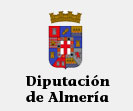 Informe Auditoria de Transparencia de fecha: 28/10/2019Informe Auditoria de Transparencia de fecha: 28/10/2019Informe Auditoria de Transparencia de fecha: 28/10/2019Informe Auditoria de Transparencia de fecha: 28/10/2019Informe Auditoria de Transparencia de fecha: 28/10/2019Informe Auditoria de Transparencia de fecha: 28/10/2019Informe Auditoria de Transparencia de fecha: 28/10/2019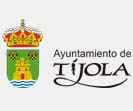 AYUNTAMIENTO DE TÍJOLAAYUNTAMIENTO DE TÍJOLAAYUNTAMIENTO DE TÍJOLAAYUNTAMIENTO DE TÍJOLAInforme de Auditoria de Transparencia de fecha: 28/10/2019Informe de Auditoria de Transparencia de fecha: 28/10/2019INDICE:


I.- Evolución Indicadores Publicados.


II.- Introducción.


III.- Resumen Resultados.


IV.- Resumen por Grupos de Indicadores Publicados.


V - Calidad de la información en Indicadores Publicados.


VI - Listado de Accesos a Indicadores.INDICE:


I.- Evolución Indicadores Publicados.


II.- Introducción.


III.- Resumen Resultados.


IV.- Resumen por Grupos de Indicadores Publicados.


V - Calidad de la información en Indicadores Publicados.


VI - Listado de Accesos a Indicadores.INDICE:


I.- Evolución Indicadores Publicados.


II.- Introducción.


III.- Resumen Resultados.


IV.- Resumen por Grupos de Indicadores Publicados.


V - Calidad de la información en Indicadores Publicados.


VI - Listado de Accesos a Indicadores.INDICE:


I.- Evolución Indicadores Publicados.


II.- Introducción.


III.- Resumen Resultados.


IV.- Resumen por Grupos de Indicadores Publicados.


V - Calidad de la información en Indicadores Publicados.


VI - Listado de Accesos a Indicadores.INDICE:


I.- Evolución Indicadores Publicados.


II.- Introducción.


III.- Resumen Resultados.


IV.- Resumen por Grupos de Indicadores Publicados.


V - Calidad de la información en Indicadores Publicados.


VI - Listado de Accesos a Indicadores.INDICE:


I.- Evolución Indicadores Publicados.


II.- Introducción.


III.- Resumen Resultados.


IV.- Resumen por Grupos de Indicadores Publicados.


V - Calidad de la información en Indicadores Publicados.


VI - Listado de Accesos a Indicadores.AYUNTAMIENTO DE TÍJOLAInforme Auditoria de Transparencia de fecha: 28/10/2019Informe Auditoria de Transparencia de fecha: 28/10/2019I- EVOLUCIÓN DE INDICADORES PUBLICADOSI- EVOLUCIÓN DE INDICADORES PUBLICADOSI- EVOLUCIÓN DE INDICADORES PUBLICADOSI- EVOLUCIÓN DE INDICADORES PUBLICADOSI- EVOLUCIÓN DE INDICADORES PUBLICADOSI- EVOLUCIÓN DE INDICADORES PUBLICADOSEn la siguiente grafica que muestra la evolucion en las distintas Auditorias realizadas, sobre los Indicadores que habia publicados por la Entidad en el momento de realizar cada Auditorias.En la siguiente grafica que muestra la evolucion en las distintas Auditorias realizadas, sobre los Indicadores que habia publicados por la Entidad en el momento de realizar cada Auditorias.En la siguiente grafica que muestra la evolucion en las distintas Auditorias realizadas, sobre los Indicadores que habia publicados por la Entidad en el momento de realizar cada Auditorias.En la siguiente grafica que muestra la evolucion en las distintas Auditorias realizadas, sobre los Indicadores que habia publicados por la Entidad en el momento de realizar cada Auditorias.En la siguiente grafica que muestra la evolucion en las distintas Auditorias realizadas, sobre los Indicadores que habia publicados por la Entidad en el momento de realizar cada Auditorias.En la siguiente grafica que muestra la evolucion en las distintas Auditorias realizadas, sobre los Indicadores que habia publicados por la Entidad en el momento de realizar cada Auditorias.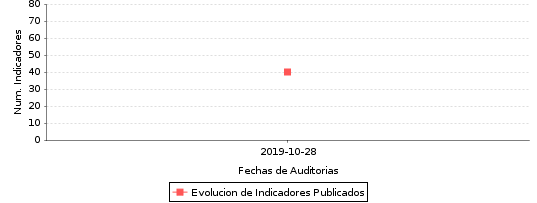 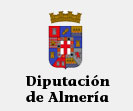 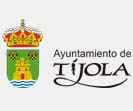 AYUNTAMIENTO DE TÍJOLAAuditoria de fecha: 28/10/2019
II- INTRODUCCIÓN:


 
Este documento ha sido elaborado por el Equipo Técnico de Transparencia, de la Diputación de Almería.
 
El principal objetivo de esta auditoría es realizar un análisis exhaustivo sobre cuál es la situación de AYUNTAMIENTO DE TÍJOLA, en materia de transparencia pública y respecto: al cumplimiento del ordenamiento jurídico vigente en nuestro país, concretamente la Ley 19/2013 de 9 de Diciembre de 2013 de Transparencia, Buen Gobierno y Acceso a la Información Pública, Ley 1/2014, de 24 de junio, de Transparencia Pública de Andalucía.
 
Para realizar este estudio, vamos a utilizar una metodología de análisis, que se divide en varias fases, y que nos permitirá una evaluación integral, tanto en materia de Publicidad activa, como en cuanto al Derecho de acceso a la información.
 
Las evaluaciones se desarrollan a través de la aplicación TRANSAUDI de la Diputación Provincial de Almería, que utiliza su propia metodología.
 
El cumplimiento de los indicadores se valora enlazando cada indicador con el enlace de la web institucional donde se recoge la información. De esta forma, todas las evaluaciones son abiertas y accesibles por cualquier usuario de modo que la información es contrastable y accesible desde la propia evaluación.
 
El nivel de transparencia de las instituciones se estima a través de una doble valoración de los indicadores de cada índice:
 
1.- Evaluación de número de Indicadores publicados, será el porcentaje entre el número de Indicadores que se tienen relacionados con la correspondiente información en la Web donde se publica y el número total de indicadores del índice que se está aplicando.
 
2.- Evaluación de la calidad de la Información, esta evaluación se realiza mediante la inspección por parte del auditor de la calidad de la información que se publica en el indicador, valorándolo con los siguientes valores:

    •   0 % - No se publica información en el enlace asignado al indicador.
    •  50 % - Hay información publicada pero  no se actualiza.
    •  100 % - Hay información publicada y se actualiza.
 
La puntuación total da lugar a un porcentaje que determina el nivel de transparencia de la entidad. Se dan dos porcentajes:
 
1.- Porcentaje de Indicadores publicados, este indicador determina el Rankings  de Transparencia.
 
2.- - Porcentaje de Calidad de la información, este indicador ofrece la calidad de la información.
 
Por tanto cuanto mayor sea el Porcentaje de calidad de la información más se cumplirá con las normativas de Transparencia. 
 
Además se realiza una evaluación del número de visitas realizadas a cada uno de los Indicadores que se publican, dando así la información que resulta más interesante para los ciudadanos.
 
II- INTRODUCCIÓN:


 
Este documento ha sido elaborado por el Equipo Técnico de Transparencia, de la Diputación de Almería.
 
El principal objetivo de esta auditoría es realizar un análisis exhaustivo sobre cuál es la situación de AYUNTAMIENTO DE TÍJOLA, en materia de transparencia pública y respecto: al cumplimiento del ordenamiento jurídico vigente en nuestro país, concretamente la Ley 19/2013 de 9 de Diciembre de 2013 de Transparencia, Buen Gobierno y Acceso a la Información Pública, Ley 1/2014, de 24 de junio, de Transparencia Pública de Andalucía.
 
Para realizar este estudio, vamos a utilizar una metodología de análisis, que se divide en varias fases, y que nos permitirá una evaluación integral, tanto en materia de Publicidad activa, como en cuanto al Derecho de acceso a la información.
 
Las evaluaciones se desarrollan a través de la aplicación TRANSAUDI de la Diputación Provincial de Almería, que utiliza su propia metodología.
 
El cumplimiento de los indicadores se valora enlazando cada indicador con el enlace de la web institucional donde se recoge la información. De esta forma, todas las evaluaciones son abiertas y accesibles por cualquier usuario de modo que la información es contrastable y accesible desde la propia evaluación.
 
El nivel de transparencia de las instituciones se estima a través de una doble valoración de los indicadores de cada índice:
 
1.- Evaluación de número de Indicadores publicados, será el porcentaje entre el número de Indicadores que se tienen relacionados con la correspondiente información en la Web donde se publica y el número total de indicadores del índice que se está aplicando.
 
2.- Evaluación de la calidad de la Información, esta evaluación se realiza mediante la inspección por parte del auditor de la calidad de la información que se publica en el indicador, valorándolo con los siguientes valores:

    •   0 % - No se publica información en el enlace asignado al indicador.
    •  50 % - Hay información publicada pero  no se actualiza.
    •  100 % - Hay información publicada y se actualiza.
 
La puntuación total da lugar a un porcentaje que determina el nivel de transparencia de la entidad. Se dan dos porcentajes:
 
1.- Porcentaje de Indicadores publicados, este indicador determina el Rankings  de Transparencia.
 
2.- - Porcentaje de Calidad de la información, este indicador ofrece la calidad de la información.
 
Por tanto cuanto mayor sea el Porcentaje de calidad de la información más se cumplirá con las normativas de Transparencia. 
 
Además se realiza una evaluación del número de visitas realizadas a cada uno de los Indicadores que se publican, dando así la información que resulta más interesante para los ciudadanos.
 
II- INTRODUCCIÓN:


 
Este documento ha sido elaborado por el Equipo Técnico de Transparencia, de la Diputación de Almería.
 
El principal objetivo de esta auditoría es realizar un análisis exhaustivo sobre cuál es la situación de AYUNTAMIENTO DE TÍJOLA, en materia de transparencia pública y respecto: al cumplimiento del ordenamiento jurídico vigente en nuestro país, concretamente la Ley 19/2013 de 9 de Diciembre de 2013 de Transparencia, Buen Gobierno y Acceso a la Información Pública, Ley 1/2014, de 24 de junio, de Transparencia Pública de Andalucía.
 
Para realizar este estudio, vamos a utilizar una metodología de análisis, que se divide en varias fases, y que nos permitirá una evaluación integral, tanto en materia de Publicidad activa, como en cuanto al Derecho de acceso a la información.
 
Las evaluaciones se desarrollan a través de la aplicación TRANSAUDI de la Diputación Provincial de Almería, que utiliza su propia metodología.
 
El cumplimiento de los indicadores se valora enlazando cada indicador con el enlace de la web institucional donde se recoge la información. De esta forma, todas las evaluaciones son abiertas y accesibles por cualquier usuario de modo que la información es contrastable y accesible desde la propia evaluación.
 
El nivel de transparencia de las instituciones se estima a través de una doble valoración de los indicadores de cada índice:
 
1.- Evaluación de número de Indicadores publicados, será el porcentaje entre el número de Indicadores que se tienen relacionados con la correspondiente información en la Web donde se publica y el número total de indicadores del índice que se está aplicando.
 
2.- Evaluación de la calidad de la Información, esta evaluación se realiza mediante la inspección por parte del auditor de la calidad de la información que se publica en el indicador, valorándolo con los siguientes valores:

    •   0 % - No se publica información en el enlace asignado al indicador.
    •  50 % - Hay información publicada pero  no se actualiza.
    •  100 % - Hay información publicada y se actualiza.
 
La puntuación total da lugar a un porcentaje que determina el nivel de transparencia de la entidad. Se dan dos porcentajes:
 
1.- Porcentaje de Indicadores publicados, este indicador determina el Rankings  de Transparencia.
 
2.- - Porcentaje de Calidad de la información, este indicador ofrece la calidad de la información.
 
Por tanto cuanto mayor sea el Porcentaje de calidad de la información más se cumplirá con las normativas de Transparencia. 
 
Además se realiza una evaluación del número de visitas realizadas a cada uno de los Indicadores que se publican, dando así la información que resulta más interesante para los ciudadanos.
 
II- INTRODUCCIÓN:


 
Este documento ha sido elaborado por el Equipo Técnico de Transparencia, de la Diputación de Almería.
 
El principal objetivo de esta auditoría es realizar un análisis exhaustivo sobre cuál es la situación de AYUNTAMIENTO DE TÍJOLA, en materia de transparencia pública y respecto: al cumplimiento del ordenamiento jurídico vigente en nuestro país, concretamente la Ley 19/2013 de 9 de Diciembre de 2013 de Transparencia, Buen Gobierno y Acceso a la Información Pública, Ley 1/2014, de 24 de junio, de Transparencia Pública de Andalucía.
 
Para realizar este estudio, vamos a utilizar una metodología de análisis, que se divide en varias fases, y que nos permitirá una evaluación integral, tanto en materia de Publicidad activa, como en cuanto al Derecho de acceso a la información.
 
Las evaluaciones se desarrollan a través de la aplicación TRANSAUDI de la Diputación Provincial de Almería, que utiliza su propia metodología.
 
El cumplimiento de los indicadores se valora enlazando cada indicador con el enlace de la web institucional donde se recoge la información. De esta forma, todas las evaluaciones son abiertas y accesibles por cualquier usuario de modo que la información es contrastable y accesible desde la propia evaluación.
 
El nivel de transparencia de las instituciones se estima a través de una doble valoración de los indicadores de cada índice:
 
1.- Evaluación de número de Indicadores publicados, será el porcentaje entre el número de Indicadores que se tienen relacionados con la correspondiente información en la Web donde se publica y el número total de indicadores del índice que se está aplicando.
 
2.- Evaluación de la calidad de la Información, esta evaluación se realiza mediante la inspección por parte del auditor de la calidad de la información que se publica en el indicador, valorándolo con los siguientes valores:

    •   0 % - No se publica información en el enlace asignado al indicador.
    •  50 % - Hay información publicada pero  no se actualiza.
    •  100 % - Hay información publicada y se actualiza.
 
La puntuación total da lugar a un porcentaje que determina el nivel de transparencia de la entidad. Se dan dos porcentajes:
 
1.- Porcentaje de Indicadores publicados, este indicador determina el Rankings  de Transparencia.
 
2.- - Porcentaje de Calidad de la información, este indicador ofrece la calidad de la información.
 
Por tanto cuanto mayor sea el Porcentaje de calidad de la información más se cumplirá con las normativas de Transparencia. 
 
Además se realiza una evaluación del número de visitas realizadas a cada uno de los Indicadores que se publican, dando así la información que resulta más interesante para los ciudadanos.
 
II- INTRODUCCIÓN:


 
Este documento ha sido elaborado por el Equipo Técnico de Transparencia, de la Diputación de Almería.
 
El principal objetivo de esta auditoría es realizar un análisis exhaustivo sobre cuál es la situación de AYUNTAMIENTO DE TÍJOLA, en materia de transparencia pública y respecto: al cumplimiento del ordenamiento jurídico vigente en nuestro país, concretamente la Ley 19/2013 de 9 de Diciembre de 2013 de Transparencia, Buen Gobierno y Acceso a la Información Pública, Ley 1/2014, de 24 de junio, de Transparencia Pública de Andalucía.
 
Para realizar este estudio, vamos a utilizar una metodología de análisis, que se divide en varias fases, y que nos permitirá una evaluación integral, tanto en materia de Publicidad activa, como en cuanto al Derecho de acceso a la información.
 
Las evaluaciones se desarrollan a través de la aplicación TRANSAUDI de la Diputación Provincial de Almería, que utiliza su propia metodología.
 
El cumplimiento de los indicadores se valora enlazando cada indicador con el enlace de la web institucional donde se recoge la información. De esta forma, todas las evaluaciones son abiertas y accesibles por cualquier usuario de modo que la información es contrastable y accesible desde la propia evaluación.
 
El nivel de transparencia de las instituciones se estima a través de una doble valoración de los indicadores de cada índice:
 
1.- Evaluación de número de Indicadores publicados, será el porcentaje entre el número de Indicadores que se tienen relacionados con la correspondiente información en la Web donde se publica y el número total de indicadores del índice que se está aplicando.
 
2.- Evaluación de la calidad de la Información, esta evaluación se realiza mediante la inspección por parte del auditor de la calidad de la información que se publica en el indicador, valorándolo con los siguientes valores:

    •   0 % - No se publica información en el enlace asignado al indicador.
    •  50 % - Hay información publicada pero  no se actualiza.
    •  100 % - Hay información publicada y se actualiza.
 
La puntuación total da lugar a un porcentaje que determina el nivel de transparencia de la entidad. Se dan dos porcentajes:
 
1.- Porcentaje de Indicadores publicados, este indicador determina el Rankings  de Transparencia.
 
2.- - Porcentaje de Calidad de la información, este indicador ofrece la calidad de la información.
 
Por tanto cuanto mayor sea el Porcentaje de calidad de la información más se cumplirá con las normativas de Transparencia. 
 
Además se realiza una evaluación del número de visitas realizadas a cada uno de los Indicadores que se publican, dando así la información que resulta más interesante para los ciudadanos.
 AYUNTAMIENTO DE TÍJOLAAYUNTAMIENTO DE TÍJOLAAYUNTAMIENTO DE TÍJOLAAYUNTAMIENTO DE TÍJOLAAYUNTAMIENTO DE TÍJOLAAYUNTAMIENTO DE TÍJOLAAYUNTAMIENTO DE TÍJOLAAYUNTAMIENTO DE TÍJOLAAYUNTAMIENTO DE TÍJOLAAYUNTAMIENTO DE TÍJOLAAYUNTAMIENTO DE TÍJOLAAYUNTAMIENTO DE TÍJOLAAYUNTAMIENTO DE TÍJOLAAYUNTAMIENTO DE TÍJOLAAYUNTAMIENTO DE TÍJOLAAYUNTAMIENTO DE TÍJOLAAYUNTAMIENTO DE TÍJOLAAuditoria de fecha: 28/10/2019Auditoria de fecha: 28/10/2019Auditoria de fecha: 28/10/2019Auditoria de fecha: 28/10/2019Auditoria de fecha: 28/10/2019Auditoria de fecha: 28/10/2019Auditoria de fecha: 28/10/2019Auditoria de fecha: 28/10/2019Auditoria de fecha: 28/10/2019Auditoria de fecha: 28/10/2019Auditoria de fecha: 28/10/2019Auditoria de fecha: 28/10/2019Auditoria de fecha: 28/10/2019Auditoria de fecha: 28/10/2019Auditoria de fecha: 28/10/2019Auditoria de fecha: 28/10/2019Auditoria de fecha: 28/10/2019Auditoria de fecha: 28/10/2019Auditoria de fecha: 28/10/2019Auditoria de fecha: 28/10/2019Auditoria de fecha: 28/10/2019Auditoria de fecha: 28/10/2019Auditoria de fecha: 28/10/2019Auditoria de fecha: 28/10/2019Auditoria de fecha: 28/10/2019Auditoria de fecha: 28/10/2019Auditoria de fecha: 28/10/2019Auditoria de fecha: 28/10/2019Auditoria de fecha: 28/10/2019Auditoria de fecha: 28/10/2019Auditoria de fecha: 28/10/2019Auditoria de fecha: 28/10/2019Auditoria de fecha: 28/10/2019Auditoria de fecha: 28/10/2019III- RESUMEN RESULTADOS:III- RESUMEN RESULTADOS:III- RESUMEN RESULTADOS:III- RESUMEN RESULTADOS:III- RESUMEN RESULTADOS:III- RESUMEN RESULTADOS:III- RESUMEN RESULTADOS:III- RESUMEN RESULTADOS:III- RESUMEN RESULTADOS:III- RESUMEN RESULTADOS:- Indice de indicadores utilizado: - Indice de indicadores utilizado: - Indice de indicadores utilizado: - Indice de indicadores utilizado: - Indice de indicadores utilizado: - Indice de indicadores utilizado: - Indice de indicadores utilizado: - Indice de indicadores utilizado: - Indice de indicadores utilizado: - Indice de indicadores utilizado: Ayuntamientos-TI-2017Ayuntamientos-TI-2017Ayuntamientos-TI-2017Ayuntamientos-TI-2017Ayuntamientos-TI-2017Ayuntamientos-TI-2017Ayuntamientos-TI-2017Ayuntamientos-TI-2017Ayuntamientos-TI-2017Ayuntamientos-TI-2017Ayuntamientos-TI-2017Ayuntamientos-TI-2017Ayuntamientos-TI-2017Ayuntamientos-TI-2017Ayuntamientos-TI-2017Ayuntamientos-TI-2017Ayuntamientos-TI-2017Ayuntamientos-TI-2017Ayuntamientos-TI-2017Ayuntamientos-TI-2017- Numero indicadores del indice:- Numero indicadores del indice:- Numero indicadores del indice:- Numero indicadores del indice:- Numero indicadores del indice:- Numero indicadores del indice:- Numero indicadores del indice:- Numero indicadores del indice:- Numero indicadores del indice:- Numero indicadores del indice:80808080808080808080- Numero indicadores con Información:- Numero indicadores con Información:- Numero indicadores con Información:- Numero indicadores con Información:- Numero indicadores con Información:404040404040- Numero indicadores con Información:- Numero indicadores con Información:- Numero indicadores con Información:- Numero indicadores con Información:- Numero indicadores con Información:- Numero indicadores con Información:- Numero indicadores con Información:- Numero indicadores con Información:- Numero indicadores con Información:- Numero indicadores con Información:50,0050,0050,0050,0050,0050,0050,0050,0050,0050,0050,0050,00- Porcentaje indicadores publicados:- Porcentaje indicadores publicados:- Porcentaje indicadores publicados:- Porcentaje indicadores publicados:- Porcentaje indicadores publicados:50,0050,0050,0050,0050,0050,00- Porcentaje indicadores publicados:- Porcentaje indicadores publicados:- Porcentaje indicadores publicados:- Porcentaje indicadores publicados:- Porcentaje indicadores publicados:- Porcentaje indicadores publicados:- Porcentaje indicadores publicados:- Porcentaje indicadores publicados:- Porcentaje indicadores publicados:- Porcentaje indicadores publicados:000000000000- Indicadores auditados en calidad de la información:- Indicadores auditados en calidad de la información:- Indicadores auditados en calidad de la información:- Indicadores auditados en calidad de la información:- Indicadores auditados en calidad de la información:000000- Indicadores auditados en calidad de la información:- Indicadores auditados en calidad de la información:- Indicadores auditados en calidad de la información:- Indicadores auditados en calidad de la información:- Indicadores auditados en calidad de la información:- Indicadores auditados en calidad de la información:- Indicadores auditados en calidad de la información:- Indicadores auditados en calidad de la información:- Indicadores auditados en calidad de la información:- Indicadores auditados en calidad de la información:0,000,000,000,000,000,000,000,000,000,000,000,00- Porcentaje calidad información:- Porcentaje calidad información:- Porcentaje calidad información:- Porcentaje calidad información:- Porcentaje calidad información:0,000,000,000,000,000,00- Porcentaje calidad información:- Porcentaje calidad información:- Porcentaje calidad información:- Porcentaje calidad información:- Porcentaje calidad información:Numero de Indicadores Publicados en 
Indice: Ayuntamientos-TI-2017
40 de 80Numero de Indicadores Publicados en 
Indice: Ayuntamientos-TI-2017
40 de 80Numero de Indicadores Publicados en 
Indice: Ayuntamientos-TI-2017
40 de 80Numero de Indicadores Publicados en 
Indice: Ayuntamientos-TI-2017
40 de 80Numero de Indicadores Publicados en 
Indice: Ayuntamientos-TI-2017
40 de 80Numero de Indicadores Publicados en 
Indice: Ayuntamientos-TI-2017
40 de 80Numero de Indicadores Publicados en 
Indice: Ayuntamientos-TI-2017
40 de 80Numero de Indicadores Publicados en 
Indice: Ayuntamientos-TI-2017
40 de 80Numero de Indicadores Publicados en 
Indice: Ayuntamientos-TI-2017
40 de 80Numero de Indicadores Publicados en 
Indice: Ayuntamientos-TI-2017
40 de 80Numero de Indicadores Publicados en 
Indice: Ayuntamientos-TI-2017
40 de 80Numero de Indicadores Publicados en 
Indice: Ayuntamientos-TI-2017
40 de 80Numero de Indicadores Publicados en 
Indice: Ayuntamientos-TI-2017
40 de 80Numero de Indicadores Publicados en 
Indice: Ayuntamientos-TI-2017
40 de 80Numero de Indicadores Publicados en 
Indice: Ayuntamientos-TI-2017
40 de 80Numero de Indicadores Publicados en 
Indice: Ayuntamientos-TI-2017
40 de 80Numero de Indicadores Publicados en 
Indice: Ayuntamientos-TI-2017
40 de 80Numero de Indicadores Publicados en 
Indice: Ayuntamientos-TI-2017
40 de 80Numero de Indicadores Publicados en 
Indice: Ayuntamientos-TI-2017
40 de 80Numero de Indicadores Publicados en 
Indice: Ayuntamientos-TI-2017
40 de 80Numero de Indicadores Publicados en 
Indice: Ayuntamientos-TI-2017
40 de 80Numero de Indicadores Publicados en 
Indice: Ayuntamientos-TI-2017
40 de 8050,0050,0050,0050,0050,0050,0050,00%%%%Numero de indicadores auditados sobre calidad de la información
Numero de indicadores auditados sobre calidad de la información
Numero de indicadores auditados sobre calidad de la información
Numero de indicadores auditados sobre calidad de la información
Numero de indicadores auditados sobre calidad de la información
Numero de indicadores auditados sobre calidad de la información
Numero de indicadores auditados sobre calidad de la información
Numero de indicadores auditados sobre calidad de la información
Numero de indicadores auditados sobre calidad de la información
Numero de indicadores auditados sobre calidad de la información
Numero de indicadores auditados sobre calidad de la información
Numero de indicadores auditados sobre calidad de la información
Numero de indicadores auditados sobre calidad de la información
Numero de indicadores auditados sobre calidad de la información
Numero de indicadores auditados sobre calidad de la información
Numero de indicadores auditados sobre calidad de la información
Numero de indicadores auditados sobre calidad de la información
Numero de indicadores auditados sobre calidad de la información
Numero de indicadores auditados sobre calidad de la información
Numero de indicadores auditados sobre calidad de la información
Numero de indicadores auditados sobre calidad de la información
Numero de indicadores auditados sobre calidad de la información
0,000,000,000,000,000,000,000,000,000,000,000,000,000,000,000,00%%%CONCLUSIONES:CONCLUSIONES:CONCLUSIONES:CONCLUSIONES:CONCLUSIONES:CONCLUSIONES:CONCLUSIONES:CONCLUSIONES:CONCLUSIONES:CONCLUSIONES:CONCLUSIONES:CONCLUSIONES:CONCLUSIONES:CONCLUSIONES:CONCLUSIONES:CONCLUSIONES:CONCLUSIONES:CONCLUSIONES:CONCLUSIONES:CONCLUSIONES:CONCLUSIONES:CONCLUSIONES:CONCLUSIONES:CONCLUSIONES:CONCLUSIONES:CONCLUSIONES:CONCLUSIONES:CONCLUSIONES:PROPUESTAS:PROPUESTAS:PROPUESTAS:PROPUESTAS:PROPUESTAS:PROPUESTAS:PROPUESTAS:PROPUESTAS:PROPUESTAS:PROPUESTAS:PROPUESTAS:PROPUESTAS:PROPUESTAS:PROPUESTAS:PROPUESTAS:PROPUESTAS:PROPUESTAS:PROPUESTAS:PROPUESTAS:PROPUESTAS:PROPUESTAS:PROPUESTAS:PROPUESTAS:PROPUESTAS:PROPUESTAS:PROPUESTAS:PROPUESTAS:PROPUESTAS:PROPUESTAS:AYUNTAMIENTO DE TÍJOLAAYUNTAMIENTO DE TÍJOLAAYUNTAMIENTO DE TÍJOLAAYUNTAMIENTO DE TÍJOLAAYUNTAMIENTO DE TÍJOLAAYUNTAMIENTO DE TÍJOLAAYUNTAMIENTO DE TÍJOLAAYUNTAMIENTO DE TÍJOLAAYUNTAMIENTO DE TÍJOLAAYUNTAMIENTO DE TÍJOLAAuditoria de fecha: 28/10/2019Auditoria de fecha: 28/10/2019Auditoria de fecha: 28/10/2019Auditoria de fecha: 28/10/2019Auditoria de fecha: 28/10/2019Auditoria de fecha: 28/10/2019Auditoria de fecha: 28/10/2019Auditoria de fecha: 28/10/2019Auditoria de fecha: 28/10/2019Auditoria de fecha: 28/10/2019III- RESUMEN POR GRUPOS DE INDICADORES III- RESUMEN POR GRUPOS DE INDICADORES III- RESUMEN POR GRUPOS DE INDICADORES III- RESUMEN POR GRUPOS DE INDICADORES III- RESUMEN POR GRUPOS DE INDICADORES III- RESUMEN POR GRUPOS DE INDICADORES III- RESUMEN POR GRUPOS DE INDICADORES III- RESUMEN POR GRUPOS DE INDICADORES III- RESUMEN POR GRUPOS DE INDICADORES III- RESUMEN POR GRUPOS DE INDICADORES AreaGrupoGrupoGrupoGrupoIndicadores PublicadosIndicadores PublicadosIndicadores PublicadosIndicadores PublicadosIndicadores PublicadosIndicadores PublicadosIndicadores PublicadosIndicadores PublicadosAuditoria Calidad Informacion (%)Auditoria Calidad Informacion (%)Auditoria Calidad Informacion (%)Auditoria Calidad Informacion (%)AreaGrupoGrupoGrupoGrupoAuditoria Calidad Informacion (%)Auditoria Calidad Informacion (%)Auditoria Calidad Informacion (%)Auditoria Calidad Informacion (%)AreaGrupoGrupoGrupoGrupoNumeroNumeroNumero%%%%%Auditoria Calidad Informacion (%)Auditoria Calidad Informacion (%)Auditoria Calidad Informacion (%)Auditoria Calidad Informacion (%)NumeroNumeroNumero%%%%%A - INFORMACIÓN SOBRE LA CORPORACIÓN MUNICIPALA - INFORMACIÓN SOBRE LA CORPORACIÓN MUNICIPALA - INFORMACIÓN SOBRE LA CORPORACIÓN MUNICIPALA - INFORMACIÓN SOBRE LA CORPORACIÓN MUNICIPALA - INFORMACIÓN SOBRE LA CORPORACIÓN MUNICIPALA - INFORMACIÓN SOBRE LA CORPORACIÓN MUNICIPALA - INFORMACIÓN SOBRE LA CORPORACIÓN MUNICIPALA - INFORMACIÓN SOBRE LA CORPORACIÓN MUNICIPALA - INFORMACIÓN SOBRE LA CORPORACIÓN MUNICIPALA - INFORMACIÓN SOBRE LA CORPORACIÓN MUNICIPALA - INFORMACIÓN SOBRE LA CORPORACIÓN MUNICIPALA - INFORMACIÓN SOBRE LA CORPORACIÓN MUNICIPALA - INFORMACIÓN SOBRE LA CORPORACIÓN MUNICIPALA - INFORMACIÓN SOBRE LA CORPORACIÓN MUNICIPALA - INFORMACIÓN SOBRE LA CORPORACIÓN MUNICIPALA - INFORMACIÓN SOBRE LA CORPORACIÓN MUNICIPALA - INFORMACIÓN SOBRE LA CORPORACIÓN MUNICIPALA - INFORMACIÓN SOBRE LA CORPORACIÓN MUNICIPALA - INFORMACIÓN SOBRE LA CORPORACIÓN MUNICIPALA - INFORMACIÓN SOBRE LA CORPORACIÓN MUNICIPALA - INFORMACIÓN SOBRE LA CORPORACIÓN MUNICIPALA - INFORMACIÓN SOBRE LA CORPORACIÓN MUNICIPALA - INFORMACIÓN SOBRE LA CORPORACIÓN MUNICIPALA1 - Publicidad activa sobre cargos, personal y retribuciones del AyuntamientoA1 - Publicidad activa sobre cargos, personal y retribuciones del AyuntamientoA1 - Publicidad activa sobre cargos, personal y retribuciones del AyuntamientoA1 - Publicidad activa sobre cargos, personal y retribuciones del AyuntamientoA1 - Publicidad activa sobre cargos, personal y retribuciones del Ayuntamiento6 de 86 de 86 de 875,0075,0075,0075,000,000,00A1 - Publicidad activa sobre cargos, personal y retribuciones del AyuntamientoA1 - Publicidad activa sobre cargos, personal y retribuciones del AyuntamientoA1 - Publicidad activa sobre cargos, personal y retribuciones del AyuntamientoA1 - Publicidad activa sobre cargos, personal y retribuciones del AyuntamientoA1 - Publicidad activa sobre cargos, personal y retribuciones del AyuntamientoA2 - Publicidad activa sobre la planificación, organización y patrimonio del AyuntamientoA2 - Publicidad activa sobre la planificación, organización y patrimonio del AyuntamientoA2 - Publicidad activa sobre la planificación, organización y patrimonio del AyuntamientoA2 - Publicidad activa sobre la planificación, organización y patrimonio del AyuntamientoA2 - Publicidad activa sobre la planificación, organización y patrimonio del Ayuntamiento1 de 61 de 61 de 616,6716,6716,6716,670,000,00A2 - Publicidad activa sobre la planificación, organización y patrimonio del AyuntamientoA2 - Publicidad activa sobre la planificación, organización y patrimonio del AyuntamientoA2 - Publicidad activa sobre la planificación, organización y patrimonio del AyuntamientoA2 - Publicidad activa sobre la planificación, organización y patrimonio del AyuntamientoA2 - Publicidad activa sobre la planificación, organización y patrimonio del AyuntamientoA3 - Publicidad activa sobre los órganos de gobierno municipales, informes y resoluciones judicialesA3 - Publicidad activa sobre los órganos de gobierno municipales, informes y resoluciones judicialesA3 - Publicidad activa sobre los órganos de gobierno municipales, informes y resoluciones judicialesA3 - Publicidad activa sobre los órganos de gobierno municipales, informes y resoluciones judicialesA3 - Publicidad activa sobre los órganos de gobierno municipales, informes y resoluciones judiciales4 de 74 de 74 de 757,1457,1457,1457,140,000,00A3 - Publicidad activa sobre los órganos de gobierno municipales, informes y resoluciones judicialesA3 - Publicidad activa sobre los órganos de gobierno municipales, informes y resoluciones judicialesA3 - Publicidad activa sobre los órganos de gobierno municipales, informes y resoluciones judicialesA3 - Publicidad activa sobre los órganos de gobierno municipales, informes y resoluciones judicialesA3 - Publicidad activa sobre los órganos de gobierno municipales, informes y resoluciones judicialesTotales de A - INFORMACIÓN SOBRE LA 11 de 2152,3852,3852,380,00B - RELACIONES CON LOS CIUDADANOS Y LA SOCIEDAD, Y  PARTICIPACIÓN  B - RELACIONES CON LOS CIUDADANOS Y LA SOCIEDAD, Y  PARTICIPACIÓN  B - RELACIONES CON LOS CIUDADANOS Y LA SOCIEDAD, Y  PARTICIPACIÓN  B - RELACIONES CON LOS CIUDADANOS Y LA SOCIEDAD, Y  PARTICIPACIÓN  B - RELACIONES CON LOS CIUDADANOS Y LA SOCIEDAD, Y  PARTICIPACIÓN  B - RELACIONES CON LOS CIUDADANOS Y LA SOCIEDAD, Y  PARTICIPACIÓN  B - RELACIONES CON LOS CIUDADANOS Y LA SOCIEDAD, Y  PARTICIPACIÓN  B - RELACIONES CON LOS CIUDADANOS Y LA SOCIEDAD, Y  PARTICIPACIÓN  B - RELACIONES CON LOS CIUDADANOS Y LA SOCIEDAD, Y  PARTICIPACIÓN  B - RELACIONES CON LOS CIUDADANOS Y LA SOCIEDAD, Y  PARTICIPACIÓN  B - RELACIONES CON LOS CIUDADANOS Y LA SOCIEDAD, Y  PARTICIPACIÓN  B - RELACIONES CON LOS CIUDADANOS Y LA SOCIEDAD, Y  PARTICIPACIÓN  B - RELACIONES CON LOS CIUDADANOS Y LA SOCIEDAD, Y  PARTICIPACIÓN  B - RELACIONES CON LOS CIUDADANOS Y LA SOCIEDAD, Y  PARTICIPACIÓN  B - RELACIONES CON LOS CIUDADANOS Y LA SOCIEDAD, Y  PARTICIPACIÓN  B - RELACIONES CON LOS CIUDADANOS Y LA SOCIEDAD, Y  PARTICIPACIÓN  B - RELACIONES CON LOS CIUDADANOS Y LA SOCIEDAD, Y  PARTICIPACIÓN  B - RELACIONES CON LOS CIUDADANOS Y LA SOCIEDAD, Y  PARTICIPACIÓN  B - RELACIONES CON LOS CIUDADANOS Y LA SOCIEDAD, Y  PARTICIPACIÓN  B - RELACIONES CON LOS CIUDADANOS Y LA SOCIEDAD, Y  PARTICIPACIÓN  B - RELACIONES CON LOS CIUDADANOS Y LA SOCIEDAD, Y  PARTICIPACIÓN  B - RELACIONES CON LOS CIUDADANOS Y LA SOCIEDAD, Y  PARTICIPACIÓN  B - RELACIONES CON LOS CIUDADANOS Y LA SOCIEDAD, Y  PARTICIPACIÓN  B1 - Página web del Ayuntamiento y servicios municipalesB1 - Página web del Ayuntamiento y servicios municipalesB1 - Página web del Ayuntamiento y servicios municipalesB1 - Página web del Ayuntamiento y servicios municipalesB1 - Página web del Ayuntamiento y servicios municipales5 de 85 de 85 de 862,5062,5062,5062,500,000,00B2 - Participación ciudadana e información de interés para el ciudadanoB2 - Participación ciudadana e información de interés para el ciudadanoB2 - Participación ciudadana e información de interés para el ciudadanoB2 - Participación ciudadana e información de interés para el ciudadanoB2 - Participación ciudadana e información de interés para el ciudadano1 de 71 de 71 de 714,2914,2914,2914,290,000,00B2 - Participación ciudadana e información de interés para el ciudadanoB2 - Participación ciudadana e información de interés para el ciudadanoB2 - Participación ciudadana e información de interés para el ciudadanoB2 - Participación ciudadana e información de interés para el ciudadanoB2 - Participación ciudadana e información de interés para el ciudadanoTotales de B - RELACIONES CON LOS 6 de 1540,0040,0040,000,00C - ECONÓMICO-FINANCIERAC - ECONÓMICO-FINANCIERAC - ECONÓMICO-FINANCIERAC - ECONÓMICO-FINANCIERAC - ECONÓMICO-FINANCIERAC - ECONÓMICO-FINANCIERAC - ECONÓMICO-FINANCIERAC - ECONÓMICO-FINANCIERAC - ECONÓMICO-FINANCIERAC - ECONÓMICO-FINANCIERAC - ECONÓMICO-FINANCIERAC - ECONÓMICO-FINANCIERAC - ECONÓMICO-FINANCIERAC - ECONÓMICO-FINANCIERAC - ECONÓMICO-FINANCIERAC - ECONÓMICO-FINANCIERAC - ECONÓMICO-FINANCIERAC - ECONÓMICO-FINANCIERAC - ECONÓMICO-FINANCIERAC - ECONÓMICO-FINANCIERAC - ECONÓMICO-FINANCIERAC - ECONÓMICO-FINANCIERAC - ECONÓMICO-FINANCIERAC1 - Información contable y presupuestariaC1 - Información contable y presupuestariaC1 - Información contable y presupuestariaC1 - Información contable y presupuestariaC1 - Información contable y presupuestaria6 de 66 de 66 de 6100,00100,00100,00100,000,000,00C2 - Transparencia en los ingresos , gastos y deudas municipalesC2 - Transparencia en los ingresos , gastos y deudas municipalesC2 - Transparencia en los ingresos , gastos y deudas municipalesC2 - Transparencia en los ingresos , gastos y deudas municipalesC2 - Transparencia en los ingresos , gastos y deudas municipales5 de 55 de 55 de 5100,00100,00100,00100,000,000,00C2 - Transparencia en los ingresos , gastos y deudas municipalesC2 - Transparencia en los ingresos , gastos y deudas municipalesC2 - Transparencia en los ingresos , gastos y deudas municipalesC2 - Transparencia en los ingresos , gastos y deudas municipalesC2 - Transparencia en los ingresos , gastos y deudas municipalesTotales de C - ECONÓMICO-FINANCIERA11 de 11100,00100,00100,000,00D - CONTRATACIONES, CONVENIOS, SUBVENCIONES Y COSTES DE LOS SERVICIOSD - CONTRATACIONES, CONVENIOS, SUBVENCIONES Y COSTES DE LOS SERVICIOSD - CONTRATACIONES, CONVENIOS, SUBVENCIONES Y COSTES DE LOS SERVICIOSD - CONTRATACIONES, CONVENIOS, SUBVENCIONES Y COSTES DE LOS SERVICIOSD - CONTRATACIONES, CONVENIOS, SUBVENCIONES Y COSTES DE LOS SERVICIOSD - CONTRATACIONES, CONVENIOS, SUBVENCIONES Y COSTES DE LOS SERVICIOSD - CONTRATACIONES, CONVENIOS, SUBVENCIONES Y COSTES DE LOS SERVICIOSD - CONTRATACIONES, CONVENIOS, SUBVENCIONES Y COSTES DE LOS SERVICIOSD - CONTRATACIONES, CONVENIOS, SUBVENCIONES Y COSTES DE LOS SERVICIOSD - CONTRATACIONES, CONVENIOS, SUBVENCIONES Y COSTES DE LOS SERVICIOSD - CONTRATACIONES, CONVENIOS, SUBVENCIONES Y COSTES DE LOS SERVICIOSD - CONTRATACIONES, CONVENIOS, SUBVENCIONES Y COSTES DE LOS SERVICIOSD - CONTRATACIONES, CONVENIOS, SUBVENCIONES Y COSTES DE LOS SERVICIOSD - CONTRATACIONES, CONVENIOS, SUBVENCIONES Y COSTES DE LOS SERVICIOSD - CONTRATACIONES, CONVENIOS, SUBVENCIONES Y COSTES DE LOS SERVICIOSD - CONTRATACIONES, CONVENIOS, SUBVENCIONES Y COSTES DE LOS SERVICIOSD - CONTRATACIONES, CONVENIOS, SUBVENCIONES Y COSTES DE LOS SERVICIOSD - CONTRATACIONES, CONVENIOS, SUBVENCIONES Y COSTES DE LOS SERVICIOSD - CONTRATACIONES, CONVENIOS, SUBVENCIONES Y COSTES DE LOS SERVICIOSD - CONTRATACIONES, CONVENIOS, SUBVENCIONES Y COSTES DE LOS SERVICIOSD - CONTRATACIONES, CONVENIOS, SUBVENCIONES Y COSTES DE LOS SERVICIOSD - CONTRATACIONES, CONVENIOS, SUBVENCIONES Y COSTES DE LOS SERVICIOSD - CONTRATACIONES, CONVENIOS, SUBVENCIONES Y COSTES DE LOS SERVICIOSD1 - ContratacionesD1 - ContratacionesD1 - ContratacionesD1 - ContratacionesD1 - Contrataciones1 de 71 de 71 de 714,2914,2914,2914,290,000,00D2 - Convenios, encomiendas de gestión y subvencionesD2 - Convenios, encomiendas de gestión y subvencionesD2 - Convenios, encomiendas de gestión y subvencionesD2 - Convenios, encomiendas de gestión y subvencionesD2 - Convenios, encomiendas de gestión y subvenciones2 de 32 de 32 de 366,6766,6766,6766,670,000,00D3 - Suministradores y costes de los serviciosD3 - Suministradores y costes de los serviciosD3 - Suministradores y costes de los serviciosD3 - Suministradores y costes de los serviciosD3 - Suministradores y costes de los servicios1 de 21 de 21 de 250,0050,0050,0050,000,000,00Totales de D - CONTRATACIONES, 4 de 1233,3333,3333,330,00E - URBANISMO, OBRAS PÚBLICAS Y MEDIO AMBIENTEE - URBANISMO, OBRAS PÚBLICAS Y MEDIO AMBIENTEE - URBANISMO, OBRAS PÚBLICAS Y MEDIO AMBIENTEE - URBANISMO, OBRAS PÚBLICAS Y MEDIO AMBIENTEE - URBANISMO, OBRAS PÚBLICAS Y MEDIO AMBIENTEE - URBANISMO, OBRAS PÚBLICAS Y MEDIO AMBIENTEE - URBANISMO, OBRAS PÚBLICAS Y MEDIO AMBIENTEE - URBANISMO, OBRAS PÚBLICAS Y MEDIO AMBIENTEE - URBANISMO, OBRAS PÚBLICAS Y MEDIO AMBIENTEE - URBANISMO, OBRAS PÚBLICAS Y MEDIO AMBIENTEE - URBANISMO, OBRAS PÚBLICAS Y MEDIO AMBIENTEE - URBANISMO, OBRAS PÚBLICAS Y MEDIO AMBIENTEE - URBANISMO, OBRAS PÚBLICAS Y MEDIO AMBIENTEE - URBANISMO, OBRAS PÚBLICAS Y MEDIO AMBIENTEE - URBANISMO, OBRAS PÚBLICAS Y MEDIO AMBIENTEE - URBANISMO, OBRAS PÚBLICAS Y MEDIO AMBIENTEE - URBANISMO, OBRAS PÚBLICAS Y MEDIO AMBIENTEE - URBANISMO, OBRAS PÚBLICAS Y MEDIO AMBIENTEE - URBANISMO, OBRAS PÚBLICAS Y MEDIO AMBIENTEE - URBANISMO, OBRAS PÚBLICAS Y MEDIO AMBIENTEE - URBANISMO, OBRAS PÚBLICAS Y MEDIO AMBIENTEE - URBANISMO, OBRAS PÚBLICAS Y MEDIO AMBIENTEE - URBANISMO, OBRAS PÚBLICAS Y MEDIO AMBIENTEE1 - Planes de ordenación urbana y convenios urbanísticosE1 - Planes de ordenación urbana y convenios urbanísticosE1 - Planes de ordenación urbana y convenios urbanísticosE1 - Planes de ordenación urbana y convenios urbanísticosE1 - Planes de ordenación urbana y convenios urbanísticos1 de 51 de 51 de 520,0020,0020,0020,000,000,00E2 - Información sobre licitaciones de obras públicasE2 - Información sobre licitaciones de obras públicasE2 - Información sobre licitaciones de obras públicasE2 - Información sobre licitaciones de obras públicasE2 - Información sobre licitaciones de obras públicas0 de 40 de 40 de 40,000,000,000,000,000,00E3 - Urbanismo y obras de infraestructuraE3 - Urbanismo y obras de infraestructuraE3 - Urbanismo y obras de infraestructuraE3 - Urbanismo y obras de infraestructuraE3 - Urbanismo y obras de infraestructura1 de 31 de 31 de 333,3333,3333,3333,330,000,00Totales de E - URBANISMO, OBRAS 2 de 1216,6716,6716,670,00F - DERECHO DE ACCESO A LA INFORMACIÓNF - DERECHO DE ACCESO A LA INFORMACIÓNF - DERECHO DE ACCESO A LA INFORMACIÓNF - DERECHO DE ACCESO A LA INFORMACIÓNF - DERECHO DE ACCESO A LA INFORMACIÓNF - DERECHO DE ACCESO A LA INFORMACIÓNF - DERECHO DE ACCESO A LA INFORMACIÓNF - DERECHO DE ACCESO A LA INFORMACIÓNF - DERECHO DE ACCESO A LA INFORMACIÓNF - DERECHO DE ACCESO A LA INFORMACIÓNF - DERECHO DE ACCESO A LA INFORMACIÓNF - DERECHO DE ACCESO A LA INFORMACIÓNF - DERECHO DE ACCESO A LA INFORMACIÓNF - DERECHO DE ACCESO A LA INFORMACIÓNF - DERECHO DE ACCESO A LA INFORMACIÓNF - DERECHO DE ACCESO A LA INFORMACIÓNF - DERECHO DE ACCESO A LA INFORMACIÓNF - DERECHO DE ACCESO A LA INFORMACIÓNF - DERECHO DE ACCESO A LA INFORMACIÓNF - DERECHO DE ACCESO A LA INFORMACIÓNF - DERECHO DE ACCESO A LA INFORMACIÓNF - DERECHO DE ACCESO A LA INFORMACIÓNF - DERECHO DE ACCESO A LA INFORMACIÓNF1 - Visibilidad, canales y características del acceso a la información públicaF1 - Visibilidad, canales y características del acceso a la información públicaF1 - Visibilidad, canales y características del acceso a la información públicaF1 - Visibilidad, canales y características del acceso a la información públicaF1 - Visibilidad, canales y características del acceso a la información pública6 de 66 de 66 de 6100,00100,00100,00100,000,000,00F1 - Visibilidad, canales y características del acceso a la información públicaF1 - Visibilidad, canales y características del acceso a la información públicaF1 - Visibilidad, canales y características del acceso a la información públicaF1 - Visibilidad, canales y características del acceso a la información públicaF1 - Visibilidad, canales y características del acceso a la información públicaF2 -  Reclamaciones y evaluación del derecho de acceso  a la información públicaF2 -  Reclamaciones y evaluación del derecho de acceso  a la información públicaF2 -  Reclamaciones y evaluación del derecho de acceso  a la información públicaF2 -  Reclamaciones y evaluación del derecho de acceso  a la información públicaF2 -  Reclamaciones y evaluación del derecho de acceso  a la información pública0 de 30 de 30 de 30,000,000,000,000,000,00F2 -  Reclamaciones y evaluación del derecho de acceso  a la información públicaF2 -  Reclamaciones y evaluación del derecho de acceso  a la información públicaF2 -  Reclamaciones y evaluación del derecho de acceso  a la información públicaF2 -  Reclamaciones y evaluación del derecho de acceso  a la información públicaF2 -  Reclamaciones y evaluación del derecho de acceso  a la información públicaTotales de F - DERECHO DE ACCESO A LA 6 de 966,6766,6766,670,00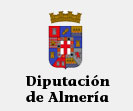 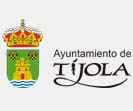 AYUNTAMIENTO DE TÍJOLAAuditoria de fecha: 28/10/2019V- CALIDAD DE LA INFORMACIÓN EN INDICADORES PUBLICADOSV- CALIDAD DE LA INFORMACIÓN EN INDICADORES PUBLICADOSV- CALIDAD DE LA INFORMACIÓN EN INDICADORES PUBLICADOSV- CALIDAD DE LA INFORMACIÓN EN INDICADORES PUBLICADOSV- CALIDAD DE LA INFORMACIÓN EN INDICADORES PUBLICADOSV- CALIDAD DE LA INFORMACIÓN EN INDICADORES PUBLICADOSNo se ha realizado evaluacion de la calidad de la información en esta Auditoria para esta Entidad No se ha realizado evaluacion de la calidad de la información en esta Auditoria para esta Entidad No se ha realizado evaluacion de la calidad de la información en esta Auditoria para esta Entidad No se ha realizado evaluacion de la calidad de la información en esta Auditoria para esta Entidad No se ha realizado evaluacion de la calidad de la información en esta Auditoria para esta Entidad 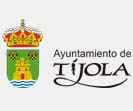 Informe de Auditoria de fecha: 28/10/2019Informe de Auditoria de fecha: 28/10/2019VI - LISTADO ACCESOS A INDICADORESVI - LISTADO ACCESOS A INDICADORESAccesos entre 20181028 y 20191028Accesos entre 20181028 y 20191028No existen accesos para esta Entidad en el intervalo de fechas indicadas.No existen accesos para esta Entidad en el intervalo de fechas indicadas.No existen accesos para esta Entidad en el intervalo de fechas indicadas.No existen accesos para esta Entidad en el intervalo de fechas indicadas.No existen accesos para esta Entidad en el intervalo de fechas indicadas.No existen accesos para esta Entidad en el intervalo de fechas indicadas.